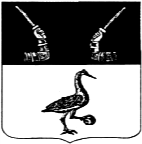 Администрация муниципального образованияПриозерский муниципальный район Ленинградской областиП О С Т А Н О В Л Е Н И Еот  03 июня 2020 года   №1694На основании Решения Совета депутатов муниципального образования Приозерский муниципальный район Ленинградской области от 30 декабря 2019 года №24 «О внесение изменений от 18.12.2018 года № 290 «О бюджете муниципального образования Приозерский муниципальный район Ленинградской области на 2019 год и на плановый период 2020 и 2021 годов»», Решения Совета депутатов муниципального образования Приозерский муниципальный район Ленинградской области от 16 октября 2018 года № 280 «О внесении изменений в решение от 19 декабря 2017 года № 225 «О бюджете муниципального образования Приозерский муниципальный район Ленинградской области на 2018 год и на плановый период 2019 и 2020 годов», Решения Совета депутатов муниципального образования Приозерский муниципальный район Ленинградской области от 29 декабря 2018 года № 291 «О внесении изменений в решение от 19 декабря 2017 года № 225 «О бюджете муниципального образования Приозерский муниципальный район Ленинградской области на 2018 год и на плановый период 2019 и 2020 годов», Решения Совета депутатов муниципального образования Приозерский муниципальный район Ленинградской области от 18 декабря 2018 года № 290 «О бюджете муниципального образования Приозерский муниципальный район Ленинградской области на 2019 год и на плановый период 2020 и 2021 годов», в соответствии с п. 5.3. Порядка разработки, реализации и оценки эффективности муниципальных программ муниципального образования Приозерский муниципальный район Ленинградской области  от 23 июля 2013 года № 1925 «Об утверждении Порядка разработки, реализации и оценки эффективности муниципальных программ муниципального образования Приозерский муниципальный район Ленинградской области», в связи с уточнением объема бюджетных ассигнований на реализацию муниципальной программы «Молодежь Приозерского района» администрация муниципального образования Приозерский муниципальный район Ленинградской области ПОСТАНОВЛЯЕТ:Внести в постановление администрации муниципального образования Приозерский муниципальный район  Ленинградской области от 10 октября 2016 года № 3318 «Об утверждении  муниципальной программы муниципального образования Приозерский  муниципальный район Ленинградской области  «Молодежь Приозерского района» следующие изменения:1.1. Раздел «Паспорт муниципальной программы муниципального образования Приозерский  муниципальный район Ленинградской области  «Молодежь Приозерского района»:	1.1.1. подраздел «Объем бюджетных ассигнований муниципальной программы» изложить в следующей редакции:Общий объем финансирования Программы за счет средств бюджета муниципального образования и средств областного бюджета  – 8364,3 тыс. рублей, в том числе:                                        2017 год – 2821,3 тыс. рублей;                          2018 год – 2541,4  тыс. рублей;                          2019 год – 3001,6  тыс. рублей.1.2. Раздел 5 «Информация о финансировании Программы» муниципальной программы «Молодежь Приозерского района» изложить в следующей редакции:Финансирование Программы осуществляется за счет средств бюджета муниципального образования и областного бюджета. Общий объем финансирования Программы – 8364,3 тыс. рублей, в том числе: 2017 год – 2821,3  тыс. рублей,  2018 год – 2541,4 тыс. рублей,  2019 год – 3001,6  тыс. рублей. Из них:2201,8 тыс. рублей – на развитие гражданско-патриотического  воспитания молодежи;                                               24,0 тыс. рублей – на формирование толерантного сознания молодежи;2138,0 тыс. рублей – на реализацию творческого потенциала  молодежи, организацию и проведение культурно-массовых и молодежных мероприятий;88,5 тыс. рублей – на поддержку   деятельности   общественных объединений, реализующих  молодежную  политику, развитие добровольческого движения;                               2397,9 тыс. рублей – на содействие  трудовой адаптации и занятости молодежи;                         32,0 тыс. рублей – на развитие информационного, научно-методического,  нормативно-правового  и  кадрового обеспечения молодежной политики;                        57,5 тыс. рублей  – на поддержку молодых семей;                    1424,6 тыс. рублей – на профилактику асоциального поведения молодежи и профилактику здорового образа жизни.Расчет затрат на реализацию мероприятий Программы:реализация комплекса мер по развитию гражданско-патриотического воспитания молодежи – мероприятия общей стоимостью 2201,8 тыс. рублей: 2017 год – 924,4 тыс. рублей, 2018 год – 609,4 тыс. рублей, 2019 год – 668,0 тыс. рублей;                                             реализация комплекса мер по формированию толерантного сознания молодежи – мероприятия общей стоимостью 24,0 тыс. рублей: 2017 год – 18,0 тыс. рублей, 2018 год – 3,0 тыс. рублей, 2019 год – 3,0 тыс. рублей; реализация комплекса мер по развитию и поддержке творческого потенциала  молодежи, организации и проведении культурно-массовых и молодежных мероприятий – мероприятия общей стоимостью 2138,0 тыс. рублей: 2017 год – 352,5 тыс. рублей , 2018 год – 405,5 тыс. рублей, 2019             год – 1380,0 тыс. рублей;реализация комплекса мер по поддержке  деятельности   общественных объединений, реализующих  молодежную  политику, по развитию добровольческого движения – мероприятия общей стоимостью 88,5 тыс. рублей: 2017 год – 48,5 тыс. рублей, 2018 год – 20,0 тыс. рублей, 2019 год – 20,0 тыс. рублей;                             реализация комплекса мер по содействию трудовой адаптации и занятости молодежи – мероприятия общей стоимостью 2675,7 тыс. рублей: 2017 год – 862,4 тыс. рублей, 2018 год – 942,9 тыс. рублей, 2019 год – 592,6 тыс. рублей;                       реализация комплекса мер по развитию информационного, научно-методического,  нормативно-правового  и  кадрового обеспечения молодежной политики общей стоимостью  32,0 тыс. рублей: 2017 год – 22,0 тыс. рублей, 2018 год – 5,0 тыс. рублей, 2019 год – 5,0 тыс. рублей;реализация комплекса мер по поддержке молодых семей – мероприятия общей стоимостью 57,5 тыс. рублей: 2017 год – 43,5 тыс. рублей, 2018 год – 7,0 тыс. рублей, 2019 год – 7,0 тыс. рублей;                  реализация комплекса мер по профилактике асоциального поведения молодежи и профилактике здорового образа жизни – мероприятия общей стоимостью 1424,6 тыс. рублей: 2017 год – 550,0 тыс. рублей, 2018 год –  548,6 тыс. рублей, 2019 год – 326,0 тыс. рублей.Финансирование программы и динамика финансирования отображены в Приложениях 1,3.1.3. Приложение 1 «План мероприятий муниципальной программы «Молодежь Приозерского района» изложить в следующей редакции:1.4. Приложение 3 «Динамика финансирования муниципальной программы «Молодежь Приозерского района» изложить в следующей редакции:1.5. Приложение 5 «Расходы на реализацию муниципальной целевой программы «Молодежь Приозерского района» и изложить его в следующей редакции:Постановление разместить на официальном сайте администрации муниципального образования Приозерский муниципальный район Ленинградской области в сети Интернет.Постановление вступает в силу со дня его официального опубликования.Контроль за исполнением данного постановления возложить на заместителя главы администрации по социальным вопросам Котову Л.А.Глава администрации                                                                    А.Н. СоклаковРазослано: дело-2,  ОЭПиПД-1, КФ -1,ФКСиМП -1, СМИ – 1.Лист  согласованияК проекту постановления от «___»_____________ 20____    №________ «О внесении изменений в постановление администрации муниципального образования Приозерский муниципальный район Ленинградской области от 10 октября 2016 года № 3318 «Об утверждении  муниципальной программы муниципального образования Приозерский  муниципальный район Ленинградской области  «Молодежь Приозерского района».»Структурное подразделение отдел по физической культуре спорту и молодежной политикеИсполнитель:Начальник отдела по физической культуре, спорту и молодежной политикеВ.В. БабакТелефон:35-657О внесении изменений в постановление администрации муниципального образования Приозерский муниципальный район Ленинградской области от 10 октября 2016 года № 3318 «Об утверждении  муниципальной программы муниципального образования Приозерский  муниципальный район Ленинградской области  «Молодежь Приозерского района».№ п/пНаименование основного мероприятия, мероприятий, реализуемых в рамках направления.Ответственный исполнитель СрокСрокФинансирование (тыс.руб.)В том числе:В том числе:В том числе:№ п/пНаименование основного мероприятия, мероприятий, реализуемых в рамках направления.Ответственный исполнитель начало реализацииокончание реализацииФинансирование (тыс.руб.)1-ый год реализации2-ой год реализации3-ий год реализации123456781.Гражданско-патриотическое воспитаниеОтдел по физической культуре, спорту и молодежной политике2017г.2019г.Федеральный бюджет1.Гражданско-патриотическое воспитаниеОтдел по физической культуре, спорту и молодежной политике2017г.2019г.Областной бюджет269,0274,0120,01.Гражданско-патриотическое воспитаниеОтдел по физической культуре, спорту и молодежной политике2017г.2019г.Местный бюджет655,4335,4548,01.Гражданско-патриотическое воспитаниеОтдел по физической культуре, спорту и молодежной политике2017г.2019г.Прочие источники2.Формирование толерантного сознания молодежиОтдел по физической культуре, спорту и молодежной политике2017г.2019г.Федеральный бюджет2.Формирование толерантного сознания молодежиОтдел по физической культуре, спорту и молодежной политике2017г.2019г.Областной бюджет2.Формирование толерантного сознания молодежиОтдел по физической культуре, спорту и молодежной политике2017г.2019г.Местный бюджет18,03,03,02.Формирование толерантного сознания молодежиОтдел по физической культуре, спорту и молодежной политике2017г.2019г.Прочие источники3.Реализация творческого потенциала молодежи. Организация и проведение культурно-массовых и молодежных мероприятийОтдел по физической культуре, спорту и молодежной политике2017г.2019г.Федеральный бюджет3.Реализация творческого потенциала молодежи. Организация и проведение культурно-массовых и молодежных мероприятийОтдел по физической культуре, спорту и молодежной политике2017г.2019г.Областной бюджет3.Реализация творческого потенциала молодежи. Организация и проведение культурно-массовых и молодежных мероприятийОтдел по физической культуре, спорту и молодежной политике2017г.2019г.Местный бюджет352,5405,51380,03.Реализация творческого потенциала молодежи. Организация и проведение культурно-массовых и молодежных мероприятийОтдел по физической культуре, спорту и молодежной политике2017г.2019г.Прочие источники4.Поддержка деятельности общественных организаций, реализующих молодежную политику. Отдел по физической культуре, спорту и молодежной политике2017г.2019г.Федеральный бюджет4.Поддержка деятельности общественных организаций, реализующих молодежную политику. Отдел по физической культуре, спорту и молодежной политике2017г.2019г.Областной бюджет4.Поддержка деятельности общественных организаций, реализующих молодежную политику. Отдел по физической культуре, спорту и молодежной политике2017г.2019г.Местный бюджет48,520,020,04.Поддержка деятельности общественных организаций, реализующих молодежную политику. Отдел по физической культуре, спорту и молодежной политике2017г.2019г.Пр. источник5.Содействие трудовой адаптации и занятости молодежиОтдел по физической 2017г.2019г.Федеральный бюджет5.Содействие трудовой адаптации и занятости молодежиОтдел по физической 2017г.2019г.Областной бюджет183,3191,3191,05.Содействие трудовой адаптации и занятости молодежиОтдел по физической 2017г.2019г.Местный бюджет679,1751,6401,65.Содействие трудовой адаптации и занятости молодежиОтдел по физической 2017г.2019г.Прочие источники6.Развитие информационного, научно-методического, нормативно-правового и кадрового обеспечения молодежной политикиОтдел по физической культуре, спорту и молодежной политике2017г.2019г.Федеральный бюджет6.Развитие информационного, научно-методического, нормативно-правового и кадрового обеспечения молодежной политикиОтдел по физической культуре, спорту и молодежной политике2017г.2019г.Областной бюджет6.Развитие информационного, научно-методического, нормативно-правового и кадрового обеспечения молодежной политикиОтдел по физической культуре, спорту и молодежной политике2017г.2019г.Местный бюджет22,05,05,06.Развитие информационного, научно-методического, нормативно-правового и кадрового обеспечения молодежной политикиОтдел по физической культуре, спорту и молодежной политике2017г.2019г.Прочие источники7.Поддержка молодых семейОтдел по физической культуре, спорту и молодежной политике2017г.2019г.Федеральный бюджет7.Поддержка молодых семейОтдел по физической культуре, спорту и молодежной политике2017г.2019г.Областной бюджет7.Поддержка молодых семейОтдел по физической культуре, спорту и молодежной политике2017г.2019г.Местный бюджет43,57,07,07.Поддержка молодых семейОтдел по физической культуре, спорту и молодежной политике2017г.2019г.Прочие источники8.Профилактика асоциального поведения молодежи и пропаганда здорового образа жизниОтдел по физической культуре, спорту и молодежной политике2017г.2019г.Федеральный бюджет8.Профилактика асоциального поведения молодежи и пропаганда здорового образа жизниОтдел по физической культуре, спорту и молодежной политике2017г.2019г.Областной бюджет89,0103,68.Профилактика асоциального поведения молодежи и пропаганда здорового образа жизниОтдел по физической культуре, спорту и молодежной политике2017г.2019г.Местный бюджет461,0445,0326,08.Профилактика асоциального поведения молодежи и пропаганда здорового образа жизниОтдел по физической культуре, спорту и молодежной политике2017г.2019г.Прочие источникиИсточники и направления расходов Финансовые затратыФинансовые затратыФинансовые затратыИсточники и направления расходов 2017 год2018 год2019 годЗатраты - всего                  2821,32541,43001,6в том числе:                     федеральный бюджет               областной бюджет                 541,3568,9311,0местные бюджеты                  2280,01972,52690,6прочие источники                 Из общего объема затрат:         затраты на капитальные вложения  в том числе:                     федеральный бюджет               областной бюджет                 местные бюджеты                  прочие источники                 Затраты на НИОКР                 в том числе:                     федеральный бюджет               областной бюджет                 местные бюджеты                  прочие источники                 Затраты на прочие нужды          2821,32541,42690,6в том числе:                     федеральный бюджет               областной бюджет                 541,3568,9311,0местные бюджеты                  2280,01972,52690,6прочие источники                 №строкиИсточники финансированияВсего(тыс. рублей)В том числеВ том числеВ том числе№строкиИсточники финансированияВсего(тыс. рублей)первый год реализациивторой год реализациитретий год реализации1234561ОБЩИЕ РАСХОДЫ НА РЕАЛИЗАЦИЮ МУНИЦИПАЛЬНОЙ ЦЕЛЕВОЙ ПРОГРАММЫОБЩИЕ РАСХОДЫ НА РЕАЛИЗАЦИЮ МУНИЦИПАЛЬНОЙ ЦЕЛЕВОЙ ПРОГРАММЫОБЩИЕ РАСХОДЫ НА РЕАЛИЗАЦИЮ МУНИЦИПАЛЬНОЙ ЦЕЛЕВОЙ ПРОГРАММЫОБЩИЕ РАСХОДЫ НА РЕАЛИЗАЦИЮ МУНИЦИПАЛЬНОЙ ЦЕЛЕВОЙ ПРОГРАММЫОБЩИЕ РАСХОДЫ НА РЕАЛИЗАЦИЮ МУНИЦИПАЛЬНОЙ ЦЕЛЕВОЙ ПРОГРАММЫВсего: 8364.32821,32541,43001,6в том числе за счет средств:федерального бюджета (плановый объем)областного бюджета (плановый объем)1421,2541,3568,9311,0местного бюджета (плановый объем)6943,12280,01972,52690,6Прочих источников (плановый объем)2РАСХОДЫ НА РЕАЛИЗАЦИЮ МЕРОПРИЯТИЯ «ГРАЖДАНСКО-ПАТРИОТИЧЕСКОЕ ВОСПИТАНИЕ»РАСХОДЫ НА РЕАЛИЗАЦИЮ МЕРОПРИЯТИЯ «ГРАЖДАНСКО-ПАТРИОТИЧЕСКОЕ ВОСПИТАНИЕ»РАСХОДЫ НА РЕАЛИЗАЦИЮ МЕРОПРИЯТИЯ «ГРАЖДАНСКО-ПАТРИОТИЧЕСКОЕ ВОСПИТАНИЕ»РАСХОДЫ НА РЕАЛИЗАЦИЮ МЕРОПРИЯТИЯ «ГРАЖДАНСКО-ПАТРИОТИЧЕСКОЕ ВОСПИТАНИЕ»РАСХОДЫ НА РЕАЛИЗАЦИЮ МЕРОПРИЯТИЯ «ГРАЖДАНСКО-ПАТРИОТИЧЕСКОЕ ВОСПИТАНИЕ»Всего:2201,8924,4609,4668,0в том числе за счет средств:федерального бюджета (плановый объем)областного бюджета (плановый объем)663,0269,0274,0120,0местного бюджета (плановый объем)1538,8655,4335,4548,0Прочих источников (плановый объем)3РАСХОДЫ НА РЕАЛИЗАЦИЮ МЕРОПРИЯТИЯ «ФОРМИРОВАНИЕ ТОЛЕРАНТНОГО СОЗНАНИЯ МОЛОДЕЖИ»РАСХОДЫ НА РЕАЛИЗАЦИЮ МЕРОПРИЯТИЯ «ФОРМИРОВАНИЕ ТОЛЕРАНТНОГО СОЗНАНИЯ МОЛОДЕЖИ»РАСХОДЫ НА РЕАЛИЗАЦИЮ МЕРОПРИЯТИЯ «ФОРМИРОВАНИЕ ТОЛЕРАНТНОГО СОЗНАНИЯ МОЛОДЕЖИ»РАСХОДЫ НА РЕАЛИЗАЦИЮ МЕРОПРИЯТИЯ «ФОРМИРОВАНИЕ ТОЛЕРАНТНОГО СОЗНАНИЯ МОЛОДЕЖИ»РАСХОДЫ НА РЕАЛИЗАЦИЮ МЕРОПРИЯТИЯ «ФОРМИРОВАНИЕ ТОЛЕРАНТНОГО СОЗНАНИЯ МОЛОДЕЖИ»Всего:24,018,03,03,0в том числе за счет средств:федерального бюджета (плановый объем)областного бюджета (плановый объем)местного бюджета (плановый объем)24,018,03,03,0прочих источников (плановый объем)4РАСХОДЫ НА РЕАЛИЗАЦИЮ МЕРОПРИЯТИЯ «РЕАЛИЗАЦИЯ ТВОРЧЕСКОГО ПОТЕНЦИАЛА МОЛОДЕЖИ. ОРГАНИЗАЦИЯ И ПРОВЕДЕНИЕ КУЛЬТУРНО-МАССОВЫХ И МОЛОДЕЖНЫХ МЕРОПРИЯТИЙ»РАСХОДЫ НА РЕАЛИЗАЦИЮ МЕРОПРИЯТИЯ «РЕАЛИЗАЦИЯ ТВОРЧЕСКОГО ПОТЕНЦИАЛА МОЛОДЕЖИ. ОРГАНИЗАЦИЯ И ПРОВЕДЕНИЕ КУЛЬТУРНО-МАССОВЫХ И МОЛОДЕЖНЫХ МЕРОПРИЯТИЙ»РАСХОДЫ НА РЕАЛИЗАЦИЮ МЕРОПРИЯТИЯ «РЕАЛИЗАЦИЯ ТВОРЧЕСКОГО ПОТЕНЦИАЛА МОЛОДЕЖИ. ОРГАНИЗАЦИЯ И ПРОВЕДЕНИЕ КУЛЬТУРНО-МАССОВЫХ И МОЛОДЕЖНЫХ МЕРОПРИЯТИЙ»РАСХОДЫ НА РЕАЛИЗАЦИЮ МЕРОПРИЯТИЯ «РЕАЛИЗАЦИЯ ТВОРЧЕСКОГО ПОТЕНЦИАЛА МОЛОДЕЖИ. ОРГАНИЗАЦИЯ И ПРОВЕДЕНИЕ КУЛЬТУРНО-МАССОВЫХ И МОЛОДЕЖНЫХ МЕРОПРИЯТИЙ»РАСХОДЫ НА РЕАЛИЗАЦИЮ МЕРОПРИЯТИЯ «РЕАЛИЗАЦИЯ ТВОРЧЕСКОГО ПОТЕНЦИАЛА МОЛОДЕЖИ. ОРГАНИЗАЦИЯ И ПРОВЕДЕНИЕ КУЛЬТУРНО-МАССОВЫХ И МОЛОДЕЖНЫХ МЕРОПРИЯТИЙ»Всего:2138,0352,5405,51380,0в том числе за счет средств:федерального бюджета (плановый объем)областного бюджета (плановый объем)местного бюджета (плановый объем)2138,0352,5405,51380,0прочих источников (плановый объем)5РАСХОДЫ НА РЕАЛИЗАЦИЮ МЕРОПРИЯТИЯ «ПОДДЕРЖКА ДЕЯТЕЛЬНОСТИ ОБЩЕСТВЕННЫХ ОРГАНИЗАЦИЙ, РЕАЛИЗУЮЩИХ МОЛОДЕЖНУЮ ПОЛИТИКУ»РАСХОДЫ НА РЕАЛИЗАЦИЮ МЕРОПРИЯТИЯ «ПОДДЕРЖКА ДЕЯТЕЛЬНОСТИ ОБЩЕСТВЕННЫХ ОРГАНИЗАЦИЙ, РЕАЛИЗУЮЩИХ МОЛОДЕЖНУЮ ПОЛИТИКУ»РАСХОДЫ НА РЕАЛИЗАЦИЮ МЕРОПРИЯТИЯ «ПОДДЕРЖКА ДЕЯТЕЛЬНОСТИ ОБЩЕСТВЕННЫХ ОРГАНИЗАЦИЙ, РЕАЛИЗУЮЩИХ МОЛОДЕЖНУЮ ПОЛИТИКУ»РАСХОДЫ НА РЕАЛИЗАЦИЮ МЕРОПРИЯТИЯ «ПОДДЕРЖКА ДЕЯТЕЛЬНОСТИ ОБЩЕСТВЕННЫХ ОРГАНИЗАЦИЙ, РЕАЛИЗУЮЩИХ МОЛОДЕЖНУЮ ПОЛИТИКУ»РАСХОДЫ НА РЕАЛИЗАЦИЮ МЕРОПРИЯТИЯ «ПОДДЕРЖКА ДЕЯТЕЛЬНОСТИ ОБЩЕСТВЕННЫХ ОРГАНИЗАЦИЙ, РЕАЛИЗУЮЩИХ МОЛОДЕЖНУЮ ПОЛИТИКУ»Всего:88,548,520,020,0в том числе за счет средств:федерального бюджета (плановый объем)областного бюджета (плановый объем)местного бюджета (плановый объем)88,548,520,020,0прочих источников (плановый объем)6РАСХОДЫ НА РЕАЛИЗАЦИЮ МЕРОПРИЯТИЯ «СОДЕЙСТВИЕ ТРУДОВОЙ АДАПТАЦИИ И ЗАНЯТОСТИ МОЛОДЕЖИ»РАСХОДЫ НА РЕАЛИЗАЦИЮ МЕРОПРИЯТИЯ «СОДЕЙСТВИЕ ТРУДОВОЙ АДАПТАЦИИ И ЗАНЯТОСТИ МОЛОДЕЖИ»РАСХОДЫ НА РЕАЛИЗАЦИЮ МЕРОПРИЯТИЯ «СОДЕЙСТВИЕ ТРУДОВОЙ АДАПТАЦИИ И ЗАНЯТОСТИ МОЛОДЕЖИ»РАСХОДЫ НА РЕАЛИЗАЦИЮ МЕРОПРИЯТИЯ «СОДЕЙСТВИЕ ТРУДОВОЙ АДАПТАЦИИ И ЗАНЯТОСТИ МОЛОДЕЖИ»РАСХОДЫ НА РЕАЛИЗАЦИЮ МЕРОПРИЯТИЯ «СОДЕЙСТВИЕ ТРУДОВОЙ АДАПТАЦИИ И ЗАНЯТОСТИ МОЛОДЕЖИ»Всего:2397,9862,4942,9592,6в том числе за счет средств:федерального бюджета (плановый объем)областного бюджета (плановый объем)565,6183,3191,3191,0местного бюджета (плановый объем)1832,3679,1751,6401,6прочих источников (плановый объем)7РАСХОДЫ НА РЕАЛИЗАЦИЮ МЕРОПРИЯТИЯ «РАЗВИТИЕ ИНФОРМАЦИОННОГО, НАУЧНО-МЕТОДИЧЕСКОГО, НОРМАТИВНО-ПРАВОВОГО И КАДРОВОГО ОБЕСПЕЧЕНИЯ МОЛОДЕЖНОЙ ПОЛИТИКИ»РАСХОДЫ НА РЕАЛИЗАЦИЮ МЕРОПРИЯТИЯ «РАЗВИТИЕ ИНФОРМАЦИОННОГО, НАУЧНО-МЕТОДИЧЕСКОГО, НОРМАТИВНО-ПРАВОВОГО И КАДРОВОГО ОБЕСПЕЧЕНИЯ МОЛОДЕЖНОЙ ПОЛИТИКИ»РАСХОДЫ НА РЕАЛИЗАЦИЮ МЕРОПРИЯТИЯ «РАЗВИТИЕ ИНФОРМАЦИОННОГО, НАУЧНО-МЕТОДИЧЕСКОГО, НОРМАТИВНО-ПРАВОВОГО И КАДРОВОГО ОБЕСПЕЧЕНИЯ МОЛОДЕЖНОЙ ПОЛИТИКИ»РАСХОДЫ НА РЕАЛИЗАЦИЮ МЕРОПРИЯТИЯ «РАЗВИТИЕ ИНФОРМАЦИОННОГО, НАУЧНО-МЕТОДИЧЕСКОГО, НОРМАТИВНО-ПРАВОВОГО И КАДРОВОГО ОБЕСПЕЧЕНИЯ МОЛОДЕЖНОЙ ПОЛИТИКИ»РАСХОДЫ НА РЕАЛИЗАЦИЮ МЕРОПРИЯТИЯ «РАЗВИТИЕ ИНФОРМАЦИОННОГО, НАУЧНО-МЕТОДИЧЕСКОГО, НОРМАТИВНО-ПРАВОВОГО И КАДРОВОГО ОБЕСПЕЧЕНИЯ МОЛОДЕЖНОЙ ПОЛИТИКИ»Всего:32,022,05,05,0в том числе за счет средств:федерального бюджета (плановый объем)областного бюджета (плановый объем)местного бюджета (плановый объем)32,022,05,05,0прочих источников (плановый объем)8РАСХОДЫ НА РЕАЛИЗАЦИЮ МЕРОПРИЯТИЯ «ПОДДЕРЖКА МОЛОДЫХ СЕМЕЙ»РАСХОДЫ НА РЕАЛИЗАЦИЮ МЕРОПРИЯТИЯ «ПОДДЕРЖКА МОЛОДЫХ СЕМЕЙ»РАСХОДЫ НА РЕАЛИЗАЦИЮ МЕРОПРИЯТИЯ «ПОДДЕРЖКА МОЛОДЫХ СЕМЕЙ»РАСХОДЫ НА РЕАЛИЗАЦИЮ МЕРОПРИЯТИЯ «ПОДДЕРЖКА МОЛОДЫХ СЕМЕЙ»РАСХОДЫ НА РЕАЛИЗАЦИЮ МЕРОПРИЯТИЯ «ПОДДЕРЖКА МОЛОДЫХ СЕМЕЙ»Всего:57,543,57,07,0в том числе за счет средств:федерального бюджета (плановый объем)областного бюджета (плановый объем)местного бюджета (плановый объем)57,543,57,07,0прочих источников (плановый объем)9РАСХОДЫ НА РЕАЛИЗАЦИЮ МЕРОПРИЯТИЯ «ПРОФИЛАКТИКА АСОЦИАЛЬНОГО ПОВЕДЕНИЯ МОЛОДЕЖИ И ПРОПАГАНДА ЗДОРОВОГО ОБРАЗА ЖИЗНИ»РАСХОДЫ НА РЕАЛИЗАЦИЮ МЕРОПРИЯТИЯ «ПРОФИЛАКТИКА АСОЦИАЛЬНОГО ПОВЕДЕНИЯ МОЛОДЕЖИ И ПРОПАГАНДА ЗДОРОВОГО ОБРАЗА ЖИЗНИ»РАСХОДЫ НА РЕАЛИЗАЦИЮ МЕРОПРИЯТИЯ «ПРОФИЛАКТИКА АСОЦИАЛЬНОГО ПОВЕДЕНИЯ МОЛОДЕЖИ И ПРОПАГАНДА ЗДОРОВОГО ОБРАЗА ЖИЗНИ»РАСХОДЫ НА РЕАЛИЗАЦИЮ МЕРОПРИЯТИЯ «ПРОФИЛАКТИКА АСОЦИАЛЬНОГО ПОВЕДЕНИЯ МОЛОДЕЖИ И ПРОПАГАНДА ЗДОРОВОГО ОБРАЗА ЖИЗНИ»РАСХОДЫ НА РЕАЛИЗАЦИЮ МЕРОПРИЯТИЯ «ПРОФИЛАКТИКА АСОЦИАЛЬНОГО ПОВЕДЕНИЯ МОЛОДЕЖИ И ПРОПАГАНДА ЗДОРОВОГО ОБРАЗА ЖИЗНИ»Всего:1424,6550,0548,6326,0в том числе за счет средств:федерального бюджета (плановый объем)областного бюджета (плановый объем)192,689,0103,6местного бюджета (плановый объем)1232,0461,0445,0326,0прочих источников (плановый объем)Согласующее лицоЗамечания Виза согласования(дата, подпись)Заместитель главы администрации по социальным вопросамКотова Л.А.«____»________20___Заместитель главы администрации  по экономике и финансамПетрюк О.Г.«____»________20___Начальник отдела по экономической политике и предпринимательской деятельностиРодыгина Е.В.«____»________20___Начальник юридического отделаМихалева И.Н.«____»________20___